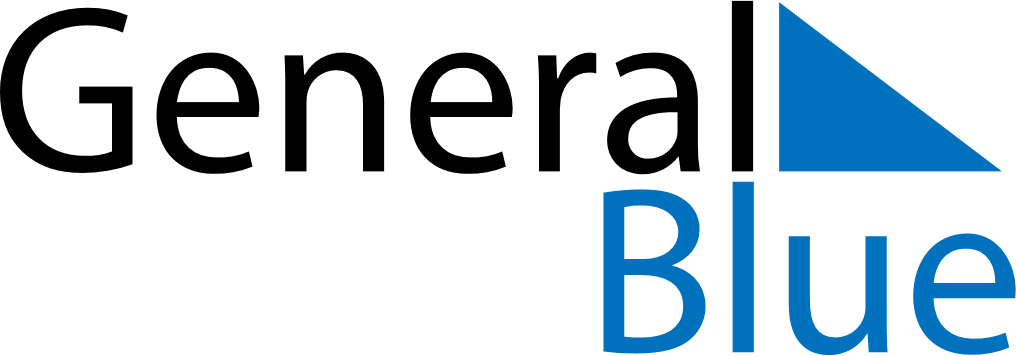 Daily Planner April 13, 2020 - April 19, 2020Daily Planner April 13, 2020 - April 19, 2020Daily Planner April 13, 2020 - April 19, 2020Daily Planner April 13, 2020 - April 19, 2020Daily Planner April 13, 2020 - April 19, 2020Daily Planner April 13, 2020 - April 19, 2020Daily Planner April 13, 2020 - April 19, 2020Daily Planner MondayApr 13TuesdayApr 14WednesdayApr 15ThursdayApr 16FridayApr 17 SaturdayApr 18 SundayApr 19MorningAfternoonEvening